生涯教育研修会報告（平成27年3月15日実施）　　　担当：学校健康教育事業部日　　時：平成27年3月15日　9：30～16：40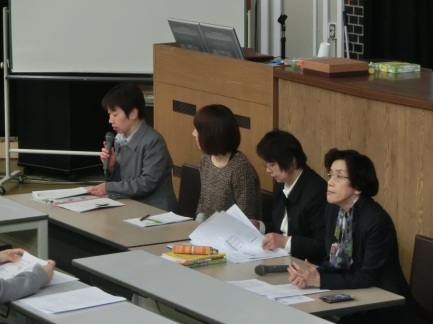 場　　所：愛媛大学農学部　大講義室参加人数：延べ280名（Ⅰ演習：67名、Ⅱ講義：87名、Ⅲ講義：126名）【講義内容】Ⅰ演　習（9：30～12：40）　講　師：愛媛大学准教授　楠目和代先生　発表者：愛媛医療センター　　　永井美保　　　　障害者支援施設アイル　金桝かおり　　　　　大洲市学校給食ｾﾝﾀｰ　　田渕桂子　「食物アレルギー　～それぞれの分野からの食物アレルギーに対する取り組み～」食物アレルギーに対する取り組みを医療、福祉、学校の現場から発表し討論会を行った。それぞれの現場で細かいアレルギー対応が実施されていた。また、子どもの食物アレルギーとその対応については、具体的な症状や食物アレルゲンの特徴などを学ぶ内容であった。エピペンの実地もあり有意義な研修であった。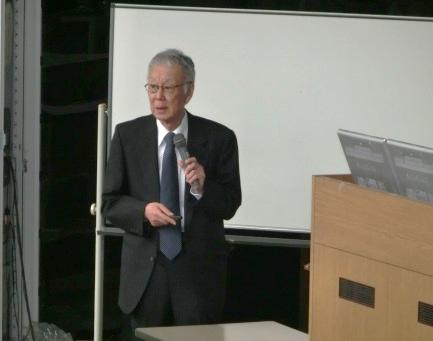 Ⅱ講　義（13：30～15：00）　講　師：愛媛大学名誉教授　上田博史先生　「食物アレルギー　～アレルゲンとなる原因食品～」　免疫学の講義を中心に、アレルゲンとなる食品、どのようにしてアレルギー症状が発生するかなどを学ぶ内容であった。食物アレルギーと免疫の関係について理解を深める研修となった。Ⅲ講　義（15：10～16：40）　講　師：神奈川県立保健福祉大学学長　中村丁次先生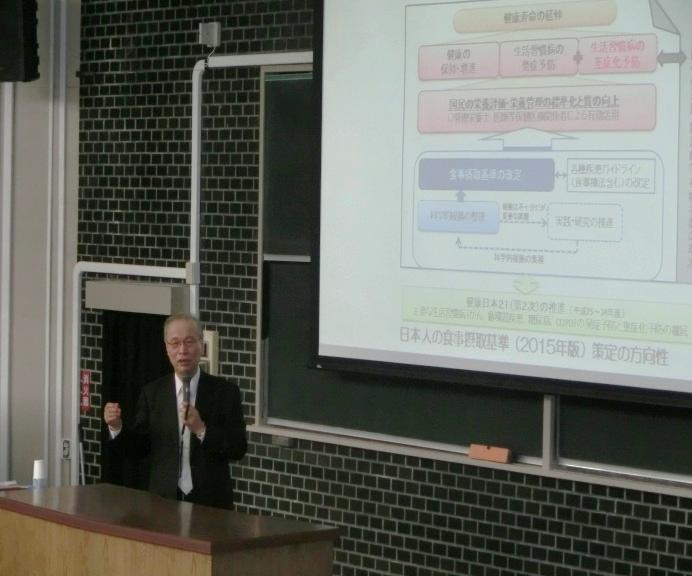 「日本人の食事摂取基準（2015年版）について」日本人の食事摂取基準を活用して、栄養管理の質の向上を図り、健康な食事をすすめるために、改訂のポイントや意義を学ぶ内容であった。今後も健康の保持増進、生活習慣病の発症予防、重症化予防などに積極的に関わっていくためにも、今回学んだことをさらに研修していくことが必要だと感じた。【アンケート集計結果】報告者：田渕興味深かったふつうその他未受講未記入合計Ⅰ.講義４９５００２４７８Ⅱ.講義３６２９３０１０７８Ⅲ.演習７１１００６７８